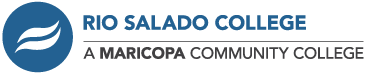 Student Teaching: Timeline of Responsibilities The Educator Preparation Programs documents page contains the forms, templates, and guides needed for student teaching. Student Teacher Name: 1st Visit (week 1) Initial Student Teacher Meeting Discuss the student teacher, program supervisor, and supervising practitioner roles:                Refer to lesson 1 of Student Teaching Course-if needed Review the Student Teaching Portfolio  EDO lesson assignment: Lesson 3: Meet the Student Teacher Letter (Does the letter contain appropriate content and demonstrate a clear understanding of writing mechanics and grammar rules?) Student Teaching Accountability Three Phase Responsibility Template (See example if needed) Weekly Timecard Template Cumulative Timecard Template Weekly Progress Report Template Artifacts and Sequential Lesson Plan Unit/SLPU (See example if needed)Review the following Tools Teaching Evaluation/STAT  Lesson Planning /CCLD  Unit Planning/SLPUQuestions? Schedule the first evaluation.    Reminders: 2nd    Visit (week 4) First EvaluationThe program supervisor arrives for the evaluation.The teacher candidate sets up a space for the program supervisor to sit. The program supervisor and supervising practitioner evaluate the lesson delivery using the electronic/word or hard copy Student Teaching Assessment Tool (STAT).  (The average of the two STAT scores for each of the three teaching evaluations will be entered in the gradebook as a combined, overall score.)The program supervisor, supervising practitioner (if available) and student teacher meet to discuss the evaluation and provide both evaluations*. *The teacher candidate is responsible for merging both the program supervisor STAT and the supervising practitioner STAT as one file to upload and submit as an assignment in RioLearn. If there are concerns, the program supervisor and supervising practitioner will discuss and develop and intervention plan if necessary. After the evaluation, the student teacher completes the post-evaluation conference form (including the steps outlined on the form and meets with the program supervisor.The student teacher will ensure the Student Teaching Portfolio is up to date with all necessary documents. Questions? Schedule the second evaluation.    Reminders: 3rd Visit (week 8) Second Evaluation*The program supervisor and supervising practitioner can determine if the second evaluation is done virtually. The program supervisor arrives for the evaluation.The teacher candidate sets up a space for the program supervisor to sit or if virtual prepares for the Live Virtual or recording of their Instructional Delivery. The program supervisor and supervising practitioner evaluate the same lesson delivery using the electronic/word or hard copy Student Teaching Assessment Tool (STAT). (The average of the two STAT scores for each of the three teaching evaluations will be entered in the gradebook as a combined, overall score.)The program supervisor, supervising practitioner (if available) and student teacher meet to discuss the evaluation and provide both evaluations*. *The teacher candidate is responsible for merging both the program supervisor STAT and the supervising practitioner STAT as one file to upload and submit as an assignment in RioLearn. If there are concerns, the program supervisor and supervising practitioner will discuss and develop and intervention plan if necessary. After the evaluation, the student teacher completes the post-evaluation conference form (including the steps outlined on the form and meets with the program supervisor.The student teacher will ensure the Student Teaching Portfolio is up to date with all necessary documents. Questions? Schedule the third evaluation.    Reminders: 4th Visit (week 11) Third EvaluationThe program supervisor arrives for the evaluation.The teacher candidate sets up a space for the program supervisor to sit. The program supervisor and supervising practitioner evaluate the same lesson delivery using the electronic/word or hard copy Student Teaching Assessment Tool (STAT). (The average of the two STAT scores for each of the three teaching evaluations will be entered in the gradebook as a combined, overall score.)The program supervisor, supervising practitioner (if available) and student teacher meet to discuss the evaluation and provide both evaluations*. *The teacher candidate is responsible for merging both the program supervisor STAT and the supervising practitioner STAT as one file to upload and submit as an assignment in RioLearn. After the evaluation, the student teacher completes the post-evaluation conference form (including the steps outlined on the form and meets with the program supervisor.The student teacher will ensure the Student Teaching Portfolio is up to date with all necessary documents. Questions?    Reminders: 